Your Name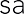 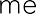 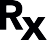  Pay 85% less for the same medsyou’re taking now.Even if you have insurance, our FREE discount card can save you more on your meds.Visit www.samerx.com/ yourextensionAges 0-99 Can Save!